le corps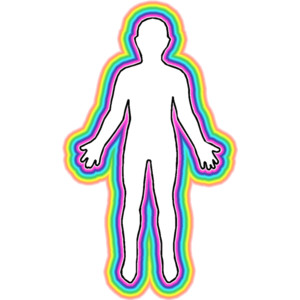 l’avant-bras l’épaulel’estomac (m.)l’orteil (m.)la chevillela hanchela jambela mainla poitrinela têtele brasle coule coudele doigtle dosle genoule molletle piedle poignetle poucele tibiale visage/la figurel’ œil (m.)l’oreille (f.)la bouchela jouele frontle mentonle nezle sourcilles cheveuxles dents (f.)les lèvres (f.)les yeux (m.)autres parties du corps :___________________________________________________________________________________________________________________________________________________________________________________________________________